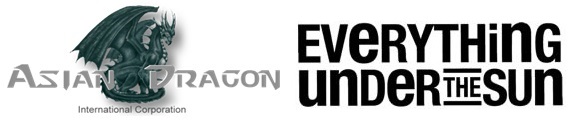 PROJECT NAME	LOT 23 AREA	277.00   m²No.Project nameSpecificationUnitGround platform or foundationGround platform or foundationGround platform or foundationbasic ring beam and levelling the ground(o be completed locally)(o be completed locally)1floor tile（except garage）800x800m²2BUTYL RUBBER TAPE(Width )：100mmm3carpetm²External wall structureExternal wall structureExternal wall structure4light steel keel、wall framework89x40x0.8Galvanized keel G550m²5fiber cement boardsize,2440*1220*9mmm²6Breathing paperTYVEKm²7fiber glassm²8drywallsize,2440*1220*9.5mmm²9joint filler\joint tape\putty powderm²Internal wall structureInternal wall structureInternal wall structure10light steel keel、wall frameworkGalvanized keel G550m²11drywall by 2 sidessize,2440*1220*9.5mmm²12fiber cement board2440*1220*9mmm²13fiber glassm²14Solid wooden door2040*820mmset15composite wooden door2040*820mmset16aluminum sliding doorAU standard;m²17aluminum sliding windowAU standard; 2040*820mmm²18aluminum alloy doorAU standard; 2040*720mmm²19skirtingm20wall tile for toilet300*600mmm²21strong adhesivestrong adhesivem²22joint filler\joint tape\putty powderm² Upstairs Upstairs Upstairs Upstairs23light steel for floorlight steel for floorGalvanized keel G550m²24flooringflooring1220*2440*24mmm²25steel stairsteel stairsetRoof structureRoof structureRoof structureRoof structure26light steel keel、roof trusslight steel keel、roof trussGalvanized keel G550m²27fiber glassfiber glassm²28colorbondcolorbondm²29ceiling (with keel)ceiling (with keel)2440x1220x8mmm230fiber cement board (for eaves)fiber cement board (for eaves)2440x1220x9mmm231all kind of heals(including eava close up,windowsill and corner)all kind of heals(including eava close up,windowsill and corner)mKitchen & SanitaryKitchen & SanitaryKitchen & SanitaryKitchen & Sanitary32KitchenKitchenCustom-madeset33BathroomBathroomCustom-madeset34EnsuiteEnsuiteCustom-madeset35Powder RoomPowder RoomCustom-madeset36LaundryLaundryCustom-madeset37Wardrobe-1Wardrobe-1Custom-madeset38Wardrobe-2Wardrobe-2Custom-madeset39Wardrobe-3Wardrobe-3Custom-madeset40Wardrobe-4Wardrobe-4Custom-madeset41StudyStudyCustom-madeset42Linen-1Linen-1Custom-madeset43Linen-2Linen-2Custom-madeset44Embedded BathtubEmbedded Bathtub1600*740*420mmset45Independent BathIndependent Bath1600*800*600mmset46Shower-12100*770mm套set47Shower-22100*550mmset48Toilet610*415*760mmset49floor drainer304#Stainless steelset50floor drainer304#Stainless steelset51Double Towel BarAluminiumset52Towel RingAluminiumset53Roll holderAluminiumset54Bath Sprout-1DR Brassset55Bath Sproutr-2DR Brassset56Bath MixerDR Brassset57BasinCeramicset58Basin MixerDR Brassset59Pop UpBrassset60Shower setBrass+ABSset61Shower MixerDR Brassset62Double Sink304#Stainless steelset63Sink MixerDR BrasssetOther costsOther costsOther costs64 Screwsitem65 preassemble in factorym²66frame assemblem²67management feesitem TOTAL IN USD TOTAL IN USD TOTAL IN USD$85,830.00Note:（1）The items that are not listed in the above items but need to be constructed are add items, they are calculated by separate.Note:（1）The items that are not listed in the above items but need to be constructed are add items, they are calculated by separate.Note:（1）The items that are not listed in the above items but need to be constructed are add items, they are calculated by separate.Note:（1）The items that are not listed in the above items but need to be constructed are add items, they are calculated by separate. (2) The above quotation is with china sales tax. And the quotation is EXW , it is valid for 30 days. (2) The above quotation is with china sales tax. And the quotation is EXW , it is valid for 30 days. (2) The above quotation is with china sales tax. And the quotation is EXW , it is valid for 30 days. (2) The above quotation is with china sales tax. And the quotation is EXW , it is valid for 30 days.(3)The quotation does not include installation ,civil engineering;(3)The quotation does not include installation ,civil engineering;(3)The quotation does not include installation ,civil engineering;(3)The quotation does not include installation ,civil engineering;